Animated Family Tree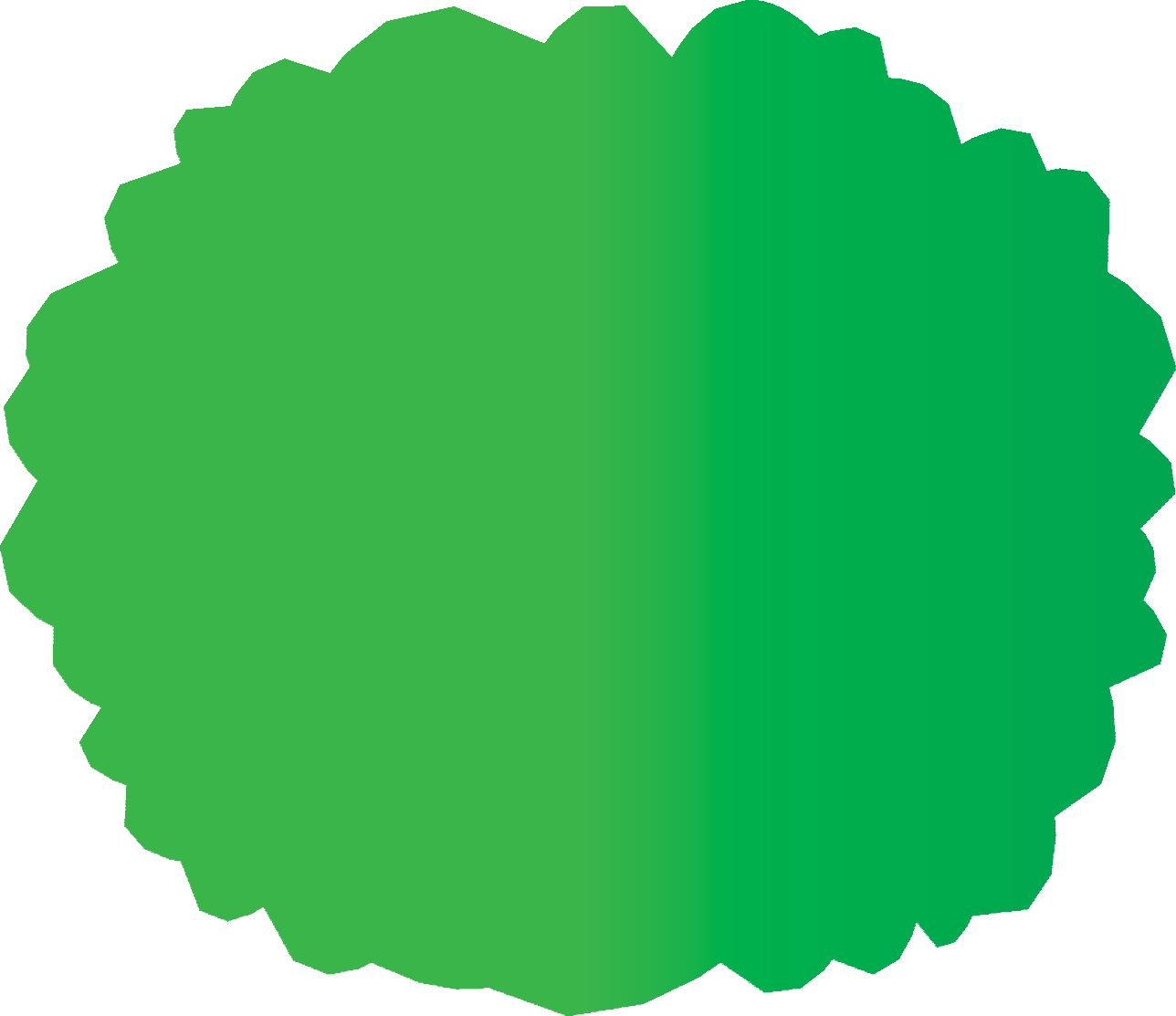 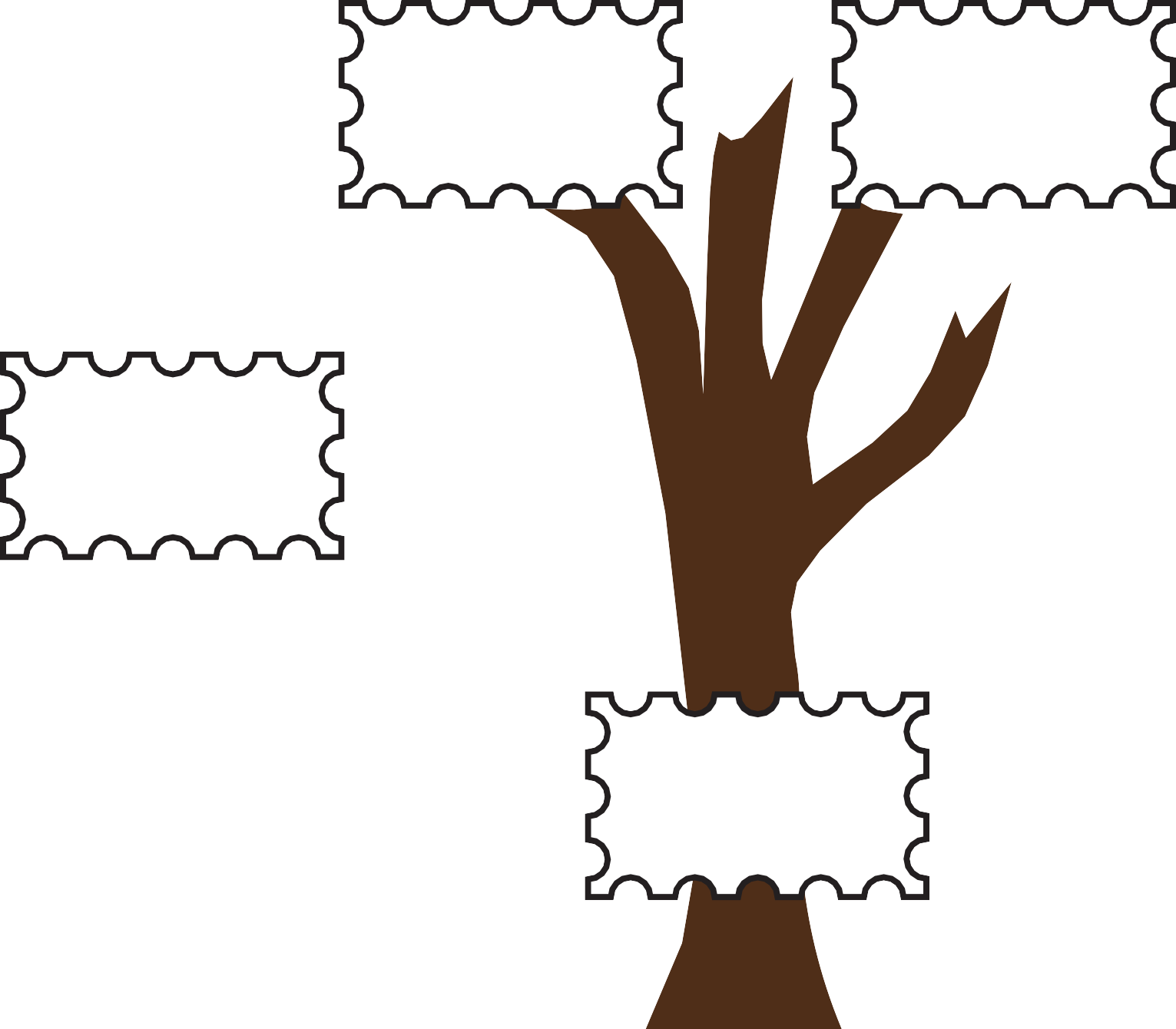 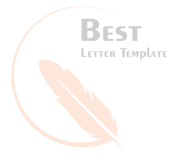 